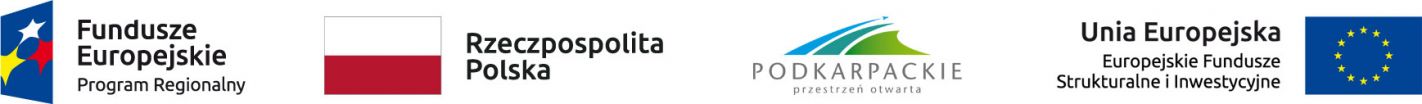 Zał. nr 1         FORMULARZ CENOWO - OFERTOWY									    Zamawiający:							    Gmina Jarocin							    37-405 Jarocin 159W odpowiedzi na zapytanie ofertowe z dnia ……………………..  prowadzone w oparciu o art. 4 pkt. 8 Ustawy z dnia   Prawo zamówień publicznych (tj. Dz. U. z 2017 r. poz. 1579  z późn. zm.) na:„………………………………………………………………………………………………………………………………………………………Ja/My, niżej podpisany/i, …………………………………………………………………………………………………..………………………………………………………..działając w imieniu i na rzecz: …………………………………………………………………………………………………………………………………………………………….Oferuję sprawowanie funkcji inspektora nadzoru inwestorskiego  w pełnym zakresie wynikającym z przepisów ustawy z dnia 7 lipca 1994r. Prawo budowlane – art. 25 i art. 26 ustawy (tekst. jedn. Dz.U.2017 r. poz. 1332) oraz przepisów wykonawczych przy realizacji w/w inwestycji.Oferuje/my wykonanie przedmiotu zamówienia za kwotę: 	Netto ……………………… zł               Podatek VAT …………………. zł               Brutto  ………………………….. złSłownie: ……………………………………………………………………………………………………………………………………………Zobowiązujemy się wykonać przedmiot zamówienia w terminie określonym w ogłoszeniu                     o zamówieniu, tj.: do dnia zakończenia inwestycji, potwierdzonego protokołem odbioru końcowego robót.Oświadczamy, iż uważamy się za związanych niniejszą ofertą przed okres 30 dni licząc
od daty wyznaczonej na składanie ofert. Oświadczamy, że zapoznaliśmy się z postanowieniami zawartymi w projekcie umowy
i zobowiązujemy się, w przypadku wyboru naszej oferty jako najkorzystniejszej, do zawarcia umowy w miejscu i terminie wyznaczonym przez Zamawiającego.Osobą pełniącą funkcję Inspektora nadzoru inwestorskiego będzie:7. W przypadku przyznania nam zamówienia, zobowiązujemy się do zawarcia umowy w miejscu                           i terminie wskazanym przez zamawiającego załączając:- potwierdzoną za zgodność z oryginałem kserokopię niezbędnych uprawnień oraz przynależność do  Izby Samorządu Zawodowego.8. Należność wynikającą z  realizacji zamówienia prosimy uregulować przelewem na Nasze konto w Banku; .................................................................	Nr:..........................................................................................................................................                                                                                                                                                                                            W terminie do 14 dni od daty  przedłożenia   faktury VAT/ rachunku do Zamawiającego.Załączniki:......................................................                          …………………………………………………………………….                    miejscowość i data                                                                       	 Podpis i pieczęć osoby upoważnionej
               do podpisywania ofertyZał. nr 2UMOWY …………….2018	Umowa zawarta w dniu ………………. r. w Jarocinie, pomiędzy Gminą Jarocin, Jarocin 159,                  37-405 Jarocin 159 reprezentowaną przez:Zbigniew Walczak – Wójt Gminy przy kontrasygnacie Skarbnika Gminy – Dorota Urbanzwaną dalej „Zamawiającym”a zwaną dalej w „Wykonawcą”, reprezentowanym przez:.§ 1.Zamawiający zleca, a Wykonawca zobowiązuje się do wykonania w ramach niniejszej umowy usługi polegającej na:Pełnieniu funkcji Inspektora nadzoru inwestorskiego nad realizacją zadania:  „Montaż instalacji odnawialnych źródeł energii w budynkach użyteczności publicznej   w gminie Jarocin”Zakres usługi obejmuje nadzór inwestorski w rozumieniu  przepisów art. 25 i 26 ustawy 
z dnia 7 lipca 1994 r. Prawo budowlane (Dz. U. z 2017 r. poz. 1332), a ponadto:Udział w czynnościach przekazania Wykonawcy terenu budowy oraz stawianie się na 	każdorazowe uzasadnione wezwanie Zamawiającego i Wykonawcy robót budowlanych  	objętych nadzorem .Bieżącą kontrolę realizacji umowy z Wykonawcą robót poprzez reprezentowanie 	Zamawiającego na budowie, sprawowanie kontroli zgodności realizacji zadania 
	z dokumentacją projektową, przepisami prawa oraz zasadami wiedzy technicznej;Egzekwowanie od Wykonawcy postanowień umowy;Prowadzenie i kontrolę prawidłowości rozliczeń wykonanych robót oraz sprawdzanie 
	i zatwierdzanie faktur wystawianych przez Wykonawcę robót;Sprawdzanie jakości robót i użytych wyrobów budowlanych, a w szczególności zapobieganie 	zastosowaniu wyrobów budowlanych wadliwych i niedopuszczonych do stosowania w budownictwie;Prowadzenie wszelkich spraw formalno – prawnych związanych z wykonywaniem, odbiorami                    	i zakończeniem robót;Stwierdzanie gotowości do odbioru wykonanych robót oraz udział w czynnościach 	odbiorowych wraz z odbiorem końcowym robót, w tym sprawdzanie i odbiór robót 	budowlanych ulegających zakryciu lub zanikających, uczestniczenie w próbach 
	i odbiorach technicznych;Wydawanie Kierownikowi budowy lub Kierownikowi robót poleceń, dotyczących: usunięcia 	nieprawidłowości lub zagrożeń, wykonania prób lub badań, także wymagających odkrycia 	robót lub elementów zakrytych, oraz przedstawienia ekspertyz dotyczących prowadzonych 	robót budowlanych i dowodów dopuszczenia do stosowania w budownictwie wyrobów 	budowlanych oraz urządzeń technicznych;Żądanie od Kierownika budowy lub Kierownika robót dokonania poprawek bądź ponownego 	wykonania wadliwie wykonanych robót, a także żądanie wstrzymania dalszych robót 	budowlanych w przypadku, gdyby ich kontynuacja mogła wywołać zagrożenie bądź 	spowodować niedopuszczalną niezgodność z Dokumentacja projektową;Wnioskowanie do Zamawiającego w sprawach dotyczących wprowadzenia niezbędnych 	zmian w Dokumentacji projektowej i uzyskania zgody projektanta na zmiany, 	przeprowadzania niezbędnych ekspertyz i badań technicznych oraz w innych ważnych 	sprawach finansowych i prawnych;Uzyskiwanie od projektanta wyjaśnień wątpliwości dotyczących projektu i zawartych 
	w nim rozwiązań;Kontrolowanie stosowania przez Wykonawcę przepisów dotyczących ochrony środowiska 	naturalnego oraz przestrzegania przez Wykonawcę robót zasad BHP;Sprawdzanie pomiarów i badań materiałów w miejscach wyprodukowania i na placu budowy 	bez względu na to, czy od Wykonawcy wymaga się prowadzenia badań
	w ramach zamówienia oraz żądanie wykonania badań dodatkowych, a przede wszystkim:akceptacja materiałów zgodnych z wymaganiami Specyfikacji technicznych ze wskazanych przez Wykonawcę źródeł;podejmowanie decyzji o dopuszczeniu do użycia materiałów posiadających atest producenta;kontrolowanie sposobu składowania i przechowywania materiałów oraz uporządkowania miejsc po zakończeniu robót, polecanie Wykonawcy przeprowadzenia  dodatkowych badań materiałów budzących  wątpliwości co do ich jakości;Poświadczenie usunięcia wad przez Wykonawcę, a także ustalenia rodzaju
	i zakresu koniecznych do wykonania robót poprawkowych;Stwierdzenie zakończenia robót, sprawdzenie kompletności i prawidłowości wymaganej 	Dokumentacji powykonawczej oraz przedłożenie jej do akceptacji Zamawiającego;Do obowiązków Inspektora nadzoru inwestorskiego w czasie trwania okresu gwarancyjnego 	należeć będzie również udział w przeglądach gwarancyjnych robót.Szczegółowy opis i zakres robót będących przedmiotem nadzoru inwestorskiego zawierają:PFU;Specyfikacje techniczne wykonania i odbioru robót budowlanych;Przedmiary robót które to dokumenty stanowią integralne części niniejszej umowy.§ 2.1.Wykonawca oświadcza, że dostosuje swój czas pracy do czasu pracy wykonawcy robót budowlanych    oraz przedstawicieli Zamawiającego, w ten sposób aby nie następowały z jego winy opóźnienia    w realizacji inwestycji lub poszczególnych etapów jej realizacji.2.Wykonawca dokonuje sprawdzenia zgodności zrealizowanych prac z harmonogramem rzeczowo –   finansowym robót oraz protokołów wystawianych przez wszystkie podmioty w toku realizacji  procesu budowlanego w terminie nie dłuższym niż 3 dni.§ 3.Zamawiający zastrzega sobie prawo:do udziału w odbiorach częściowych i końcowym oraz przy odbiorach robót zanikających. 
W celu realizacji powyższego prawa Wykonawca pełniący nadzór zobowiązany jest powiadomić Zamawiającego o planowanych odbiorach:częściowych – z wyprzedzeniem co najmniej trzech dni roboczychrobót zanikających – z wyprzedzeniem co najmniej 24-godzinnym.końcowym – z wyprzedzeniem co najmniej 5 dni roboczych.do uzyskiwania bezpośrednich informacji i danych co do postępu prac budowlanych, przy czym, jeżeli na skutek uzyskanych informacji, zgłosi wykonawcy uwagi i/lub zastrzeżenia, na wykonawcy pełniącego nadzór spoczywa obowiązek zawiadomienia Zamawiającego o zajętym stanowisku lub podjętych działaniach w terminie 2 dni od dnia otrzymania uwagi lub zastrzeżeń.do uczestnictwa z głosem decydującym w koordynacji podczas realizacji robót, przekazaniu zrealizowanej inwestycji do eksploatacji.§ 4.1. Do obowiązków Zamawiającego należy:zapłata wynagrodzenia za pełnienie funkcji Nadzoru Inwestorskiego,opiniowanie i zatwierdzania bez zbędnej zwłoki dokumentów związanych z realizacją zadania inwestycyjnego, dla których taka opinia lub zatwierdzenie będą wymagane.Współpraca z wykonawcą w zakresie realizacji umowy.§ 5.2.Strony ustalają, że Inspektor nadzoru inwestorskiego rozpocznie pracę z datą podpisania umowy,     a zakończy po dokonaniu odbioru końcowego, o których mowa w § 1. Planowany termin wykonania    robót: 30.11.2018r.3.Zakończenie pełnienia funkcji nadzoru inwestorskiego następuje z chwilą sporządzenia protokołu    z odbioru pogwarancyjnego.4.Zamawiający zastrzega sobie prawo do wydłużenia terminu realizacji zamówienia, w przypadku    wydłużenia terminu wykonania robót budowlanych, które będą przedmiotem pełnienia nadzoru     inwestorskiego, tj. do dnia zakończenia inwestycji.§ 6.1.	W ramach czynności określonych w § 1 Wykonawca występuje przed uczestnikami procesu      inwestycyjnego w granicach, jakie są niezbędne dla należytego pełnienia funkcji nadzoru                                                                                  i wypełniania obowiązków  przewidzianych w niniejszej umowie.2. 	Wykonawca (inspektor nadzoru) nie może zaciągać w imieniu Zamawiającego żadnych zobowiązań      które wymagałyby zwiększenia nakładów finansowych przewidzianych w umowie z Wykonawcą     robót, mogących narazić Zamawiającego na straty materialne i finansowe. Jeżeli takie sytuacje     wystąpią, zwiększenie kosztów musi być zatwierdzone przez Zamawiającego. Wyjątkiem od tej     zasady są przypadki, gdy zaniechanie wykonania robót innych niż wymienione  w umowie      z wykonawcą mogłyby spowodować zagrożenie dla życia ludzi lub katastrofę budowlaną.§ 8.Zamawiający zobowiązuje się w szczególności do:1.	Przekazania Wykonawcy kompletu Dokumentacji projektowej i formalno – prawnej oraz kopii     umów i aneksów do umowy z Wykonawcą robót.2.	Przekazania terenu budowy Wykonawcy robót.  3.	Organizowania narad i komisji odbioru robót.§ 9.1.	Strony umowy ustalają, że Wykonawca za realizację przedmiotu umowy otrzyma wynagrodzenie      ryczałtowe zgodnie ze złożoną ofertą.2.	Ustalone w tej formie wynagrodzenie Wykonawcy wyraża się kwotą: 	Brutto – ………………… PLN  (słownie: …………………………. ).3.	Wynagrodzenie  obejmuje wszelkie koszty związane z wykonaniem przedmiotu zamówienia,      w tym również koszty za czynności nadzoru w okresie gwarancji i rękojmi.4. Wynagrodzenie płatne będzie jednorazowo, na podstawie prawidłowo wystawionej przez      Wykonawcę faktury VAT – po zakończeniu  robót budowlanych związanych z realizacją zadania      wymienionego w § 1 pkt 1 oraz skutecznie przeprowadzonym odbiorze  robót. 5.	Termin zapłaty faktur VAT ustala się do 14 dni od daty doręczenia Zamawiającemu kompletnych     dokumentów rozliczeniowych na konto Wykonawcy nr ……………………………………………………………..6.	Faktura VAT, rachunek powinna być wystawiona ze wskazaniem w jej treści:Gmina Jarocin, 37-405 Jarocin 159, NIP: 60200182887.	W razie nienależytego wykonywania obowiązków wynikających z umowy, Zamawiający odstąpi od    umowy w trybie natychmiastowym, nie płacąc wynagrodzenia Wykonawcy nawet za wykonany    nadzór.§ 10.Strony postanawiają, że obowiązującą formę odszkodowania stanowią kary umowne.Kary te będą naliczane w następujących wypadkach:Wykonawca zapłaci Zamawiającemu karę umowną za odstąpienie od umowy przez którąkolwiek ze stron z przyczyn zależnych od Wykonawcy w wysokości 10 % całkowitego wynagrodzenia umownego brutto, określonego w § 9 ust. 2 umowy;0,2 % całkowitego wynagrodzenia umownego brutto za każdy dzień zwłoki w podjęciu czynności o których mowa w § 1 umowy.Zamawiający zapłaci Wykonawcy karę umowną za odstąpienie od umowy przez którąkolwiek ze stron z przyczyn niezależnych od Wykonawcy w wysokości 10 % całkowitego wynagrodzenia umownego brutto.W przypadku, gdy wskutek niewykonania lub nienależytego wykonania umowy przez Wykonawcę Zamawiający doznał szkody, zastrzega on sobie możliwość dochodzenia odszkodowania  uzupełniającego niezbędnego do naprawienia poniesionej szkody.§ 11.Spory wynikłe na tle wykonania niniejszej umowy będzie rozstrzygał Sąd Powszechny właściwy dla siedziby Zamawiającego.§ 12.Zmiana niniejszej umowy wymaga formy pisemnej pod rygorem nieważności.Wynikające z niniejszej umowy prawa i obowiązki Wykonawcy nie mogą być przeniesione na rzecz osób trzecich bez uzyskania pisemnej zgody Zamawiającego.W sprawach nieuregulowanych niniejszą umową mają zastosowanie przepisy Kodeksu Cywilnego.Umowę  niniejszą  sporządzono  w  3 jednobrzmiących egzemplarzach, 2 egzemplarze dla  Zamawiającego  i  1 dla Wykonawcy.            WYKONAWCA:						   ZAMAWIAJĄCY:      Zał. nr 3                             „KLAUZULA INFORMACYJNA O PRZETWARZANIU DANYCH OSOBOWYCH”Zgodnie z art. 13 ust. 1 i 2 rozporządzenia Parlamentu Europejskiego i Rady (UE) 2016/679 z dnia 27 kwietnia 2016 r. w sprawie ochrony osób fizycznych w związku z przetwarzaniem danych osobowych i w sprawie swobodnego przepływu takich danych oraz uchylenia dyrektywy 95/46/WE (ogólne rozporządzenie o ochronie danych) (Dz. Urz. UE L 119 z 04.05.2016, str. 1), dalej „RODO”, informuję, że: administratorem Pani/Pana danych osobowych jest  Gmina Jarocin, 37-405 Jarocin 159 tel. 15 8713141 dane kontaktowe inspektorem ochrony danych osobowych: adres - Urząd Gminy                            w Jarocinie,  e-mail:inspektordanych@gminajarocin.pl  telefon: 15 8713141Pani/Pana dane osobowe przetwarzane będą na podstawie art. 6 ust. 1 lit. c RODO w celu związanym z postępowaniem o udzielenie zamówienia publicznego „ Montaż instalacji odnawialnych źródeł energii w budynkach użyteczności publicznej w gminie Jarocin” prowadzonym w trybie zapytania ofertowegoodbiorcami Pani/Pana danych osobowych będą osoby lub podmioty, którym udostępniona zostanie dokumentacja postępowania w oparciu o art. 8 oraz art. 96 ust. 3 ustawy z dnia 29 stycznia 2004 r. – Prawo zamówień publicznych (Dz. U. z 2017 r. poz. 1579 i 2018), dalej „ustawa Pzp”;  Pani/Pana dane osobowe będą przechowywane, zgodnie z art. 97 ust. 1 ustawy Pzp, przez okres 5 lat od dnia zakończenia postępowania o udzielenie zamówienia, a jeżeli czas trwania umowy przekracza 5 lata, okres przechowywania obejmuje cały czas trwania umowy;obowiązek podania przez Panią/Pana danych osobowych bezpośrednio Pani/Pana dotyczących jest wymogiem ustawowym określonym w przepisach ustawy Pzp, związanym z udziałem w postępowaniu o udzielenie zamówienia publicznego; konsekwencje niepodania określonych danych wynikają z ustawy Pzp;  w odniesieniu do Pani/Pana danych osobowych decyzje nie będą podejmowane w sposób zautomatyzowany, stosowanie do art. 22 RODO;posiada Pani/Pan:na podstawie art. 15 RODO prawo dostępu do danych osobowych Pani/Pana dotyczących;na podstawie art. 16 RODO prawo do sprostowania Pani/Pana danych osobowych;na podstawie art. 18 RODO prawo żądania od administratora ograniczenia przetwarzania danych osobowych z zastrzeżeniem przypadków, o których mowa w art. 18 ust. 2 RODO;  prawo do wniesienia skargi do Prezesa Urzędu Ochrony Danych Osobowych, gdy uzna Pani/Pan, że przetwarzanie danych osobowych Pani/Pana dotyczących narusza przepisy RODO;nie przysługuje Pani/Panu:w związku z art. 17 ust. 3 lit. b, d lub e RODO prawo do usunięcia danych osobowych;prawo do przenoszenia danych osobowych, o którym mowa w art. 20 RODO;na podstawie art. 21 RODO prawo sprzeciwu, wobec przetwarzania danych osobowych, gdyż podstawą prawną przetwarzania Pani/Pana danych osobowych jest art. 6 ust. 1 lit. c RODO. Oświadczam, że zapoznałem / zapoznałam  się z treścią informacji:data …………………………..podpis …………………………… Lp.Imię i nazwiskoZakres i specjalność uprawnień Nr uprawnień Podstawa dysponowania tymi osobami1.